Приложение № 1 к приказу от 01 января 2019 г. № 5Правила приема лиц в МАУ «СШ» для прохождения спортивной подготовки.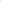 Общие положения1.1.	Правила приема лиц в МАУ «СШ» (далее Учреждение) для прохождения спортивной подготовки (далее — Правила) разработаны в соответствии с Федеральным законом от 04.12.2007 № 329-ФЗ «О физической культуре и спорте в Российской Федерации», приказом Минспорта России от 16.08.2013 № 645 «Об утверждении Порядка приема лиц в физкультурно-спортивные организации, созданные Российской Федерацией и осуществляющие спортивную подготовку», Постановлением Министерства спорта и молодежной политики Новгородской области от 11 июля 2018 года № 3 «Об утверждении Порядка приема лиц в физкультурно-спортивные организации, созданные Новгородской областью или муниципальными образованиями Новгородской области и осуществляющие спортивную подготовку», Уставом МАУ «СШ».1.2.	Настоящие Правила в соответствии с Уставом Учреждения определяют порядок приема, проведения индивидуального отбора и зачисления лиц для прохождения спортивной подготовки(далее - поступающие) по видам спорта в Учреждении.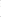 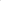 1.З.	Правила приема поступающих определяются учредителем и закрепляются в Уставе Учреждения и настоящих Правилах.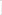 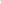 1.4.	При приеме поступающих требования к уровню их образования не предъявляются.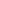 1.5.	Прием поступающих осуществляется на основании результатов индивидуального отбора, который заключается в выявлении у поступающих физических, психологических способностей и (или) двигательных умений, необходимых для освоения соответствующих программ спортивной подготовки.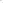 Для проведения индивидуального отбора Учреждение проводит тестирование в порядке, установленном настоящими Правилами.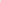 При необходимости Учреждение может проводить предварительные просмотры, анкетирование и консультации, порядок проведения которых определяется приказом Учреждения.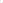 В целях организации приема и проведения индивидуального отбора поступающих в Учреждении создаются Приемная и Апелляционная комиссии. Составы данных комиссий утверждаются приказом Учреждения.Приемная и Апелляционные комиссии формируются из числа тренерско-инструкторского состава, других специалистов, в том числе медицинских работников Учреждения, участвующих в реализации программ спортивной подготовки. Апелляционная комиссия формируется из числа работников Учреждения, не входящих в состав Приемной комиссии.Организацию работы Приемной и Апелляционной комиссий, организацию личного приема директором Учреждения совершеннолетних поступающих, а также законных представителей несовершеннолетних, поступающих осуществляет секретарь Приемной комиссии.Регламент деятельности Приемной и Апелляционной комиссий утверждается положениями о Приемной и Апелляционной комиссиях Учреждения.При приеме поступающих директор Учреждения обеспечивает соблюдение прав поступающих, прав законных представителей несовершеннолетних поступающих, установленных законодательством Российской Федерации, гласность и открытость работы приемной и апелляционной комиссий, объективность оценки способностей поступающих.Не позднее чем за месяц до начала приема документов Учреждение на своем информационном стенде и официальном сайте Учреждения в информационно-телекоммуникационной сети «Интернет» размещает следующую информацию и документы с целью ознакомления с ними поступающих, а также законных представителей несовершеннолетних поступающих: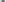 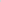 -	копию Устава Учреждения;-	локальные нормативные акты Учреждения, регламентирующие реализацию программ спортивной подготовки;-	расписание работы Приемной и Апелляционной комиссий;-	количество бюджетных мест по каждой реализуемой в Учреждении программе спортивной подготовки, а также количество вакантных мест для приема поступающих;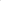 -	сроки приема документов, необходимых для зачисления в Учреждение; 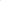 -	требования, предъявляемые к минимальному возрасту для зачисления на этапы спортивной подготовки в соответствии с федеральными стандартами спортивной подготовки по видам спорта, к уровню физических (двигательных) способностей и к психологическим качествам поступающих; 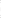 -	правила подачи и рассмотрения апелляций по результатам отбора;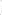 -	сроки зачисления в Учреждение.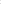 1.9.	Количество поступающих, принимаемых в Учреждение на бюджетной основе, определяется его учредителем в соответствии с муниципальным заданием.Учреждение вправе осуществлять прием поступающих сверх установленного муниципального задания на платной основе при условии успешной сдачи вступительного тестирования.1.10.	Приемная комиссия Учреждения обеспечивает функционирование специальных телефонных линий, а также раздела сайта Учреждения в информационно-телекоммуникационной сети «Интернет» для оперативных ответов на обращения, связанные с приемом лиц для освоения программ спортивной подготовки.Организация приема поступающих для освоения программ спортивной подготовки.2.1.	Организация приема и зачисления поступающих, а также их индивидуальный отбор осуществляется Приемной комиссией Учреждения.2.2.	Приказом Учреждения устанавливаются сроки приема документов в соответствующем году, но не позднее чем за месяц до проведения индивидуального отбора поступающих.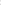 2.3.	Прием в Учреждение осуществляется по письменному заявлению поступающих, а в случае если они несовершеннолетние, то по письменному заявлению их законных представителей (далее - заявление о приеме по форме согласно приложениям №1 к настоящим Правилам).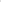 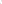 В заявлении о приеме указываются следующие сведения:-	наименование программы спортивной подготовки, на которую планируется поступление;-	фамилия, имя и отчество (при наличии) поступающего;-	дата и место рождения, поступающего; 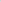 -	фамилия, имя и отчество (при наличии) законных представителей несовершеннолетнего, поступающего; -	номера телефонов поступающего или законных представителей несовершеннолетнего поступающего (при наличии);-	сведения о гражданстве поступающего (при наличии);-	адрес места жительства, поступающего;-	наименование образовательной организации, где поступающий получает общее или профессиональное образование.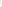 В заявлении фиксируются факт ознакомления поступающего или законных представителей несовершеннолетнего, поступающего с Уставом и локальными нормативными актами Учреждения, а также согласие на участие в процедуре индивидуального отбора поступающего.2.4.	При подаче заявления представляются следующие документы:-	копия паспорта (при наличии) или свидетельства о рождении поступающего;-	медицинское заключение о допуске к прохождению спортивной подготовки по избранному виду спорта;-	фотография поступающего (1 штука в формате 3х4 см).2.5.	Прием и регистрация заявлений проходит согласно графику работы Учреждения у секретаря Приемной комиссии.З. Организация проведения индивидуального отбора поступающих для освоения программ спортивной подготовки.3.1.	Индивидуальный отбор поступающих проводит Приемная комиссия. Сроки проведения индивидуального отбора поступающих в соответствующем году, расписание проведения тестирования утверждаются приказом по Учреждению.3.2.	Индивидуальный отбор поступающих проводится в форме тестирования по нормативам для зачисления на этапы спортивной подготовки с учетом антропометрических данных в соответствии с возрастом поступающего.Тестирование проводится в соответствии с федеральными стандартами спортивной подготовки по видам спорта.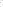 Из поступающих, успешно прошедших тестирование, отбираются для зачисления в Учреждение для прохождения спортивной подготовки поступающие, антропометрические данные которых в соответствии с возрастом соответствуют требованиям в избранном виде спорта.3.3.	Во время проведения индивидуального отбора присутствие посторонних лиц не допускается.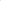 3.4.	Результаты индивидуального отбора объявляются не позднее, чем через пять рабочих дней после его проведения. Результаты индивидуального отбора (по фамильный список) размещаются на информационном стенде Учреждения.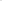 3.5.	В Учреждении предусматривается проведение дополнительного отбора лиц, подавших заявление о приеме, но не участвующих в первоначальном индивидуальном отборе в установленные сроки по уважительной причине (вследствие болезни или по иным обстоятельствам, подтвержденным документально), в пределах общего срока проведения индивидуального отбора поступающих.Подача и рассмотрение апелляции.4.1.	Совершеннолетние поступающие в Учреждение, а также законные представители несовершеннолетних, поступающих в Учреждение вправе подать письменную апелляцию по процедуре проведения индивидуального отбора (далее апелляция) в Апелляционную комиссию не позднее следующего рабочего дня после объявления результатов индивидуального отбора.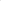 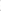 4.2.	Апелляция рассматривается не позднее одного рабочего дня со дня ее подачи на заседании Апелляционной комиссии, на которое приглашаются поступающие либо законные представители несовершеннолетних поступающих, подавшие апелляцию.Для рассмотрения апелляции заместитель председателя Приемной комиссии направляет в Апелляционную комиссию протоколы заседания Приемной комиссии, результаты индивидуального отбора.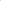 4.3.	Апелляционная комиссия принимает решение о целесообразности или нецелесообразности повторного проведения индивидуального отбора в отношении поступающего. Данное решение принимается большинством голосов членов Апелляционной комиссии, участвующих в заседании, при обязательном присутствии председателя апелляционной комиссии и оформляется протоколом. При равном числе голосов председатель Апелляционной комиссии обладает правом решающего голоса.Решение Апелляционной комиссии доводится до сведения, подавшего апелляцию поступающего или законных представителей несовершеннолетнего поступающего под роспись в течение одного рабочего дня с момента принятия решения. В случае, если поступающий или законный представитель несовершеннолетнего, поступающего не являются для получения под роспись (отказываются от подписи) решения Апелляционной комиссии, решение направляется по почте в течение трех рабочих дней с момента принятия решения.4.4.	Повторное проведение индивидуального отбора проводится в течение трех рабочих дней со дня принятия решения о целесообразности такого отбора в присутствии не менее чем двух членов Апелляционной комиссии.4.5.	Подача апелляции по процедуре проведения повторного индивидуального отбора не допускается.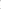 Порядок зачисления и дополнительный прием лиц для освоения программ спортивной подготовки.5.1.	Зачисление поступающих в Учреждение для прохождения спортивной подготовки оформляется приказом Учреждения на основании решения Приемной или Апелляционной комиссий в сроки, установленные приказом Учреждения.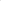 Поступающие, успешно сдавшие тестирование, имеющие спортивный разряд, могут быть зачислены на этап (период) спортивной подготовки, соответствующий имеющемуся спортивному разряду.5.2.	При наличии мест, оставшихся вакантными после зачисления по результатам индивидуального отбора поступающих, учредитель может предоставить Учреждению право проводить дополнительный прием.5.3.	Зачисление на вакантные места проводится по результатам дополнительного отбора поступающих.5.4.	Дополнительный прием и зачисление поступающих осуществляется в соответствии с настоящими Правилами, при этом сроки дополнительного приема публикуются на информационном стенде и на официальном сайте Учреждения в информационно-телекоммуникационной сети «Интернет».5.5.	Дополнительный индивидуальный отбор поступающих осуществляется в сроки, установленные Учреждением.Приложение №1 к Правила приема лиц в МАУ «СШ» для прохождения спортивной подготовкиДиректору МАУ «Спортивная школа»Семёнову А.В.ЗАЯВЛЕНИЕПрошу зачислить в Муниципальное автономное учреждение «Спортивная школа» по программе спортивной подготовки по виду спорта __________________________________________________________________Моего ребенка(/меня) _________________________________________________________________________________________________________________(фамилия, имя, отчество полностью)Сообщаю следующие сведения о спортсмене:Дата рождения______________; место учебы ________________класс_______;Свидетельство о рождении/паспорт (серия, №, кем и когда выдан) ____________________________________________________________________________адрес регистрации: ____________________________________________________________________________________________________________________адрес проживания: ____________________________________________________________________________________________________________________Социальное положение семьи (ребенка): ________________________________Сообщаю следующие сведения о родителях (закон. представителях):Ф.И.О. отца________________________________________________________Место работы______________________________________________________должность____________________________телефон______________________Ф.И.О. матери______________________________________________________Место работы______________________________________________________должность____________________________телефон______________________Копия свидетельства о рождении (паспорта) ребенка, медицинский документ, подтверждающий отсутствие у ребенка противопоказаний для освоения программы спортивной подготовки по избранному виду спорта, копия полиса, фотография 3x4 (1 шт.), справка с места учебы прилагается. С уставными документами, локальными нормативными актами и правилами приема в МАУ «Спортивная школа» ознакомлен. Уставные документы, локальные нормативные акты опубликованы на сайте СШ. При приеме в МАУ «Спортивная школа» ознакомлены с уставом СШ, с программами спортивной подготовки; другими документами, регламентирующими организацию спортивной подготовки в СШ. На обработку персональных данных согласен(а) и возражений не имею. Даем(даю) наше(свое) согласие на обработку наших(моих) и нашего(моего) ребенка персональных данных. Не возражаю, что материалы, полученные в процессе тренировочных занятий и соревнований (фото и видео материалы, протоколы и др., в том числе взятые из социальных сетей) будут использованы в спортшколе (в средствах СМИ и личного архива СШ).______________________________                           _______________________________________________________________дата						подпись родителя, законного представителя